Вопросы можно задать по адресу электронной почты  или в мессенджерах: WhatsApp (№_89043417942) или в онлайн формате по ссылке    с  13.00 до  14.00  (часы  неаудиторной  занятости,  проведение  индивидуальнойконсультации)Выполненное практическое задание необходимо предоставить в любом доступном формате (скан, фотография,; указывается вариант, которым владеет учитель и учащиеся (группы учащихся)):письмом на адрес электронной почты для обратной связи devon77@yandex.ruсообщением в WhatsApp №_89043417942При отправке ответа в поле «Тема письма» и названии файла укажите свои данные: класс, учебный предмет, фамилию, имя и отчество.УчительПредметМатематикаКласс5Дата проведения урока13.05.2020Тема урокаСамостоятельная работа  «Многогранники»Основные изучаемые вопросыОтработка навыков работы с геометрическими теламиСсылка на эл. платформуТип урокаОнлайн Форма обратной связиdevon77@yandex.ruЗаданияЗаданияВыполнение заданийВыполните задания на листе в клетку, указав ФИО класс.Мальчики 1 вариант , девочки 2 вариант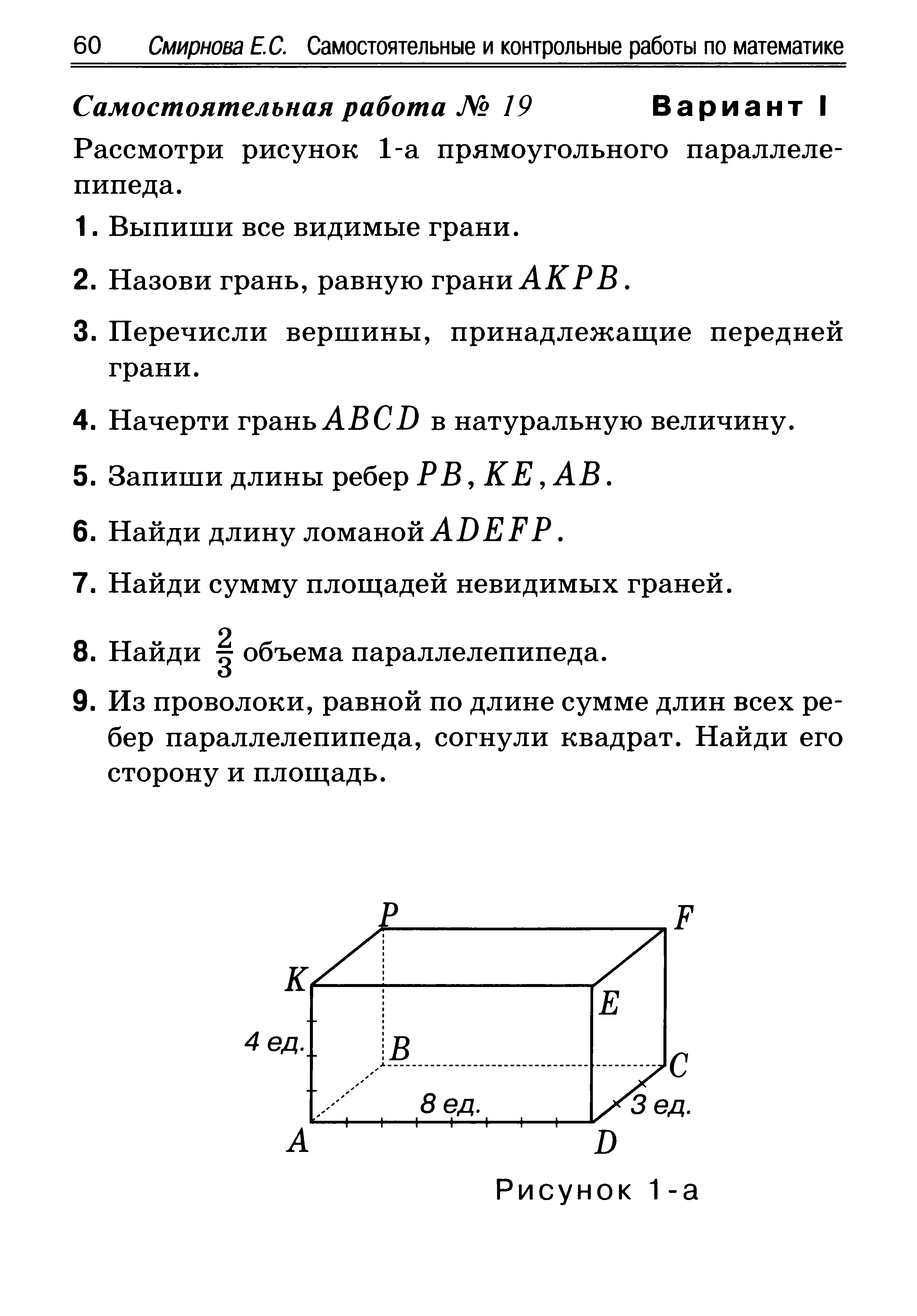 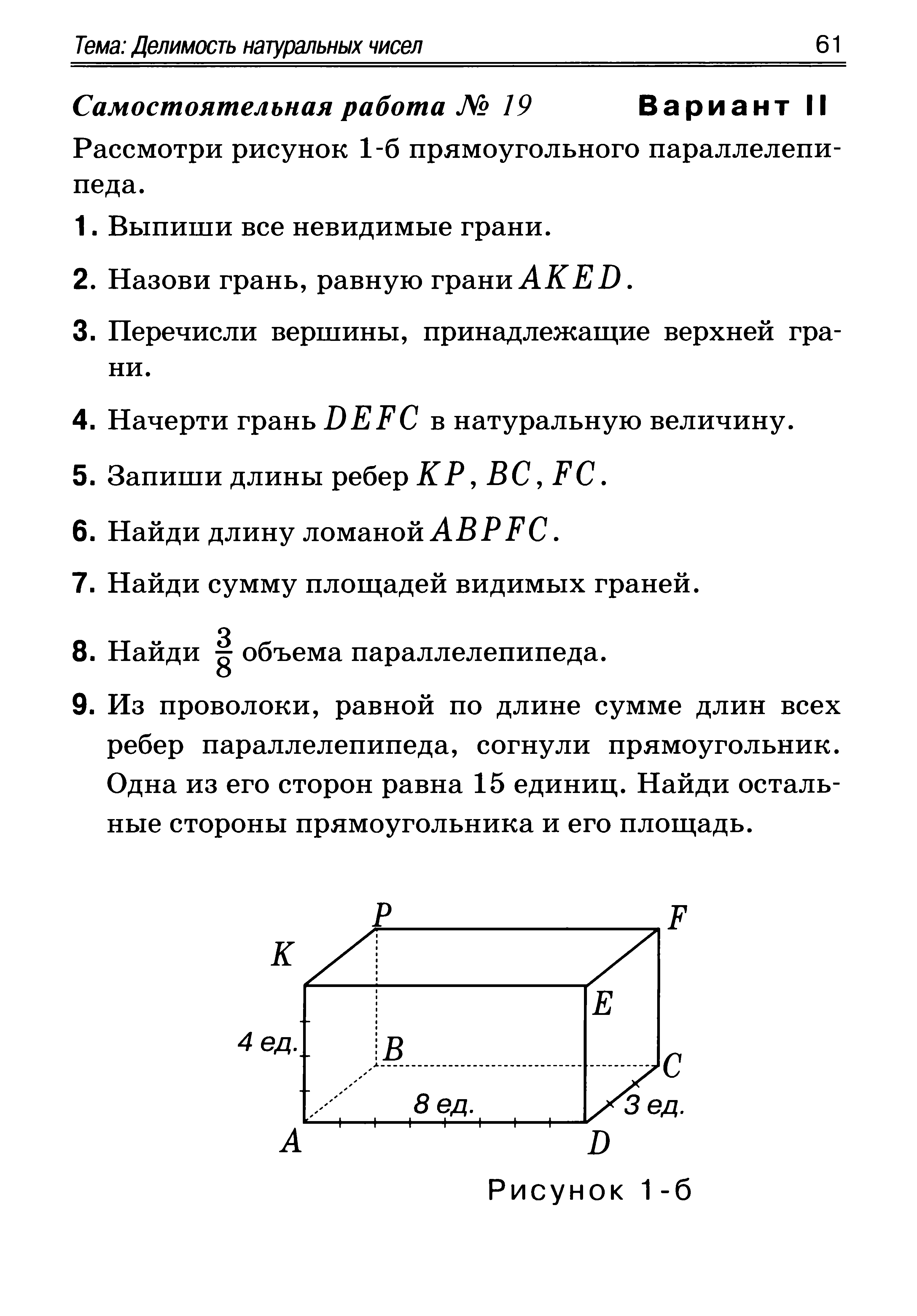 Критерии оцениванияОценка «5» -Выполнены все задания с небольшими исправлениямиОценка «4» -Выполнены 4 задания с небольшими исправлениямиОценка «3» -Выполнено с ошибками (более 3 ошибок или списано с решебника)Оценка «2» -задания не выполнялись